SLOVENSKO – ČESKÝ   SLOVNÍK                                               ČESKO -  SLOVENSKÝ  SLOVNÍK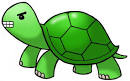 Korytnačka                                                                                                                                                                                                                                   želva      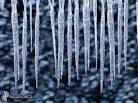 cencúľ                                                       rampouch              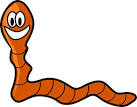 dážďovka                                                     žížala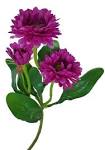 georgína                                                                  jiřina        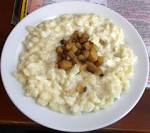 halušky                                                                     noky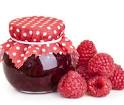 lekvár                                                                     povidla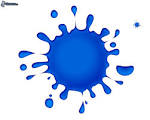 machuľa                                                                kaňka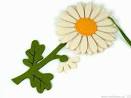 margarétka                                                            kopretina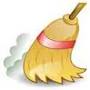 metla                                                                         koštĕ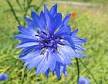 nevädza                                                                     chrpa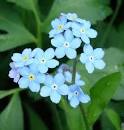 nezábudka                                                               pomnĕnka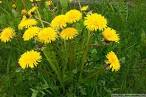 púpava                                                                     pampeliška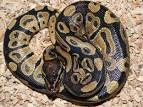 pytón                                                                           krajta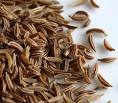 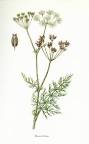 rasca                                                                            kmín             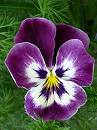 sirôtka                                                                 mačeška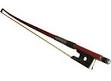 sláčik                                                                    šmycec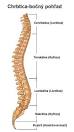 chrbtica                                                                 páteř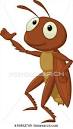 chrobák                                                                 brouk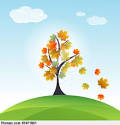 jeseň                                                                           podzim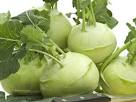 kaleráb                                                                      kedluben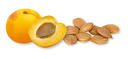 kôstka                                                                       pecka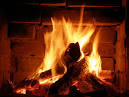 kúriť                                                                              topit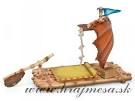 plť                                                                              vor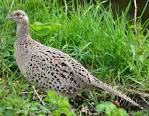 prepelica                                                               křepelkapreteky                                                                  závody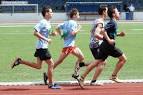 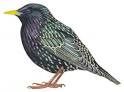 škorec                                                                 špaček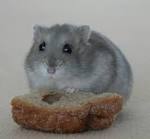 škrečok                                                                křeček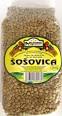 šošovica                                                               čočka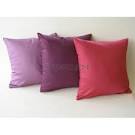 vankúš                                                                 polštář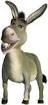 somár                                                                    mezek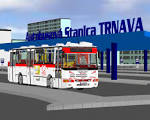 stanica                                                                   nádraží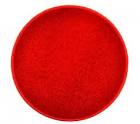 červený                                                                     rudý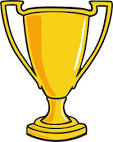 pohár                                                                       sklenice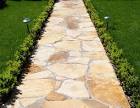 chodník                                                                    stezka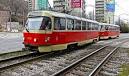 električka                                                                 tramvaj